PREGUNTAS DE SELECCIÓN MÚLTIPLES CON ÚNICA RESPUESTA (TIPO I) cada pregunta tiene un valor de 0.25%Leo con atención el texto.	Los productos artesanales de Colombia Las artesanías colombianas son una serie  deobjetos  que forman parte de una tradición  regional y que representan  la cultura de nuestro país ¿Qué productos son considerados  como artesanales ?Productos de oficio como la tejeduría Y la cestería, el trabajo  con madera, la alfarería  y la cerámica. Son dedicados  a la industria artesanal  del país.En departamentos  como Cundinamarca, Valle, Atlántico  y Antioquia, la industria  artesanal  hacrecido  como lo han  hecho también las fábricas.Para el día de la raza, preparamos  una obra de teatro sobre los artesanos colombianos.Para hacer el guión, Debemos tener  en cuenta  los siguientes elementos:La escenografía, las acotaciones  y los personajes b. Los parlamentos, resúmenes y los personajes c. Características de los personajes d. El acento de las palabras Cuando me puse  el traje de un artesano del Valle, aprendí  a hablar  como él y dije mí parlamento; por lo tanto yo:a. Caractericé el personaje.b. Recite el personajec. Utilice la escenografía d. Entable un dialogoLa idea principal del párrafo sobre los productos artesanales  en Colombia es:La industria artesanal ha crecido  en Cundinamarca, Valle, Antioquia  y Atlántico.La artesanía la forman  una serie de objetos manuales c. Hay productos considerados artesanales d.Productos de la tejeduría, madera  son artesanales.La oración ¿Qué productos  son considerados como artesanales? Es.a. Exclamativa b. Enunciativa c. Interrogativa d. ComillasPara llevar a escena una obra teatral ,se utilizan diferentes recursos que ayudan a ambientar el escenario y a caracterizar  a los personajes .Para la caracterización del personaje se necesita :patio ,cancha ,coordinación El vestuario, maquillaje ,el peinado .Casa ,apartamento El salón de clase LEO CON ATENCION EL TEXTO.Amazonas: Un lugar  de naturaleza viva.Cuando  fui al Amazonas con mi familia ,todas las noches  escuchábamos los sonidos  de la selva .Parecía como sí todos los habitantes  de este maravilloso  lugar despertaran mientras nosotros dormíamos .El río Amazonas fluye  a lo  largo  de 7800 kilómetros desde los Andes  nevados  del Perú ,Hasta el sur del  océano  Atlántico . Según nuestro guía, cuando los conquistadores  españoles exploraron  sus aguas hace  cinco siglos en busca de oro, esta selva era  como un lugar mágico  y fronterizo; y así ha permanecido.Leticia es la capital  del Amazonas  y es una parada obligatoria  en la aventura de la selva .Sus caminos están bordeados  de árboles y muchas tiendas  para los turistas .Ante su puerto, se ofrece a posibilidad  de estar en varios  países en un solo día, como Brasil y Perú.En la oración que  aparece  en la  lectura  Amazonas: Un lugar de naturaleza viva, sobre: Parecía  como si todos  los habitantes  de  este maravilloso lugar  despertaran mientras  nosotros dormíamos  se refiere a:a. Los habitantes del Amazonasb. Los colombianos c. Las poblaciones d. Los indígenas del Amazonas.7. Las  palabras: móvil, fútbol, cárcel son palabras:a. Agudasb. Gravesc. Esdrújulad. Un sustantivo8. Las palabras esdrújulas  son las que llevan el acento en la ante penúltima sílaba   , algunos ejemplos de estas palabras son a. Fútbol, cárcel’, árbolb. Esdrújula, máscara, árboles, lumínicos c. canción, casa, perro d. Edificio .escuela oración 9. En muchas palabras la letra g y j suenan igual, en la siguiente lista de palabras están correctas:a. geografía, jirafa, hoja, gente b. General, gente  orega c. Gente, girafa,relogero d. agí casa barrio 10. Hicimos una ronda  en el recreo ,en el cual usamos  las palmas al decir  la sílaba acentuada en cada  palabra .Samuel dijo la palabra canción  y aplaudió  al pronunciar can.Puedo decir que :a. Se equivocó  porque canción es una palabra esdrújula.b. Se equivocó porque es una palabra  grave.c. Se equivocó  porque es una palabra  con verbo d. Se equivocó porque es una palabra  aguda.1. Para saludar Informalmente se utiliza:a. Good morning.b- Good afternoon.c- Hello! Hi!d- Very well.2. El lugar donde comparto y aprendo es:a- schoolb- garden c- door d- pencil3. Según la canción enseñada sobre the  Little fingers se refiere a:a. One little, two little, three little fingersb. Two little apple c. Three house d. Ten Apple4. The numbers are:a. House, garden and appleb. ten ,twenty one, thirty and twenty  three c. Little, fingers and hand d. The numbers are little’5. Para saber el estado de ánimo del amigo que me encuentro, le pregunto:a- Show me.b- Not very well.c- Very well.d- How are you? 6. Este fín de semana Amelia  ha salido con toda la familia  a comprar ropa .Su madre se ha comprado  un vestido  que le costó  42 euros ,su padre una camisa   con un valor de  de 27 euros, su hermano  una camiseta  que le costó 19 euros y ella unos pantalones  vaqueros que le costaron 34 euros.7. Elige la respuesta correcta .How much  is the dress:a.Nineteen euros b.Forty –two euros c.Thirty euros d.fifty –five  euros 8.Seguún la lectura anterior contesta.How  much  are the  jeans .a.twenty four  euros b.Fifty –four euros c.thirty-four euros d.Nineteen euros 9.Algunos lugares de la ciudad son :a.Park.supermarket ,hospitalb.garden,flower,jeans c.numbers ,cow,dogd.pencil,books10. Select the correct wh question word :_____ is your name?a.whatb.whoc.whered .howACTIVIDAD ESPECIAL DE  APOYOAsignatura: INGLÉS                        Periodo: 3                    Año: 2018Grado: 3°Tipo de actividad: ACTIVIDAD ESPECIAL DE APOYO. PASA CADA PUNTO CON PRENGUNTA Y RESPUESTA  A HOJAS DE BLOCK RAYADA, CON BUENA LETRA Y ORTOGRAFIA Colorea como se indica.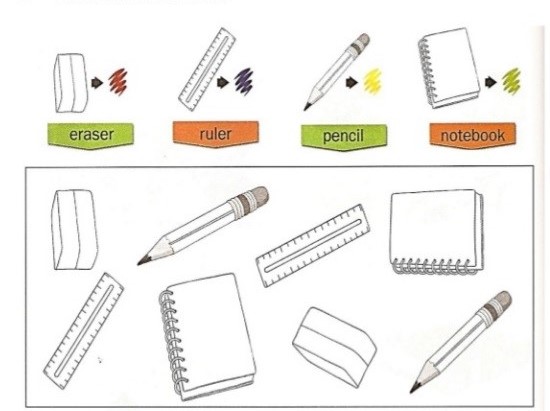 Relaciona cada objeto con su nombre.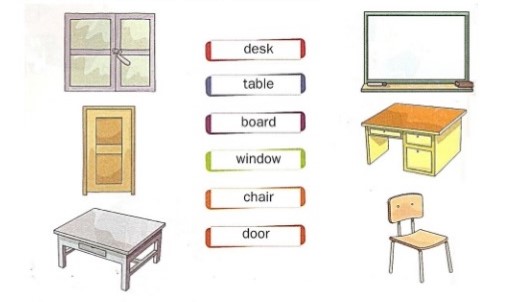 3. COLOCA a cada lugar el nombre que corresponde, busca las palabras desconocidas en el diccionario.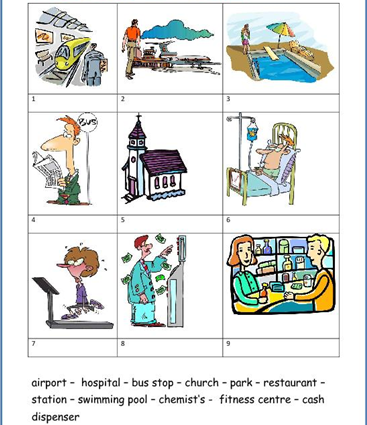 4. Realiza una sopa de letras con las siguientes palabras.5. Elige los adjetivos que consideres adecuados para describir tu ciudad.MEDELLIN IS6. Construye oraciones con las palabras anteriores, sigue el ejemplo.-_ MEDELLÍN IS BEAUTIFUL -__________________________________-_____________________________________-_____________________________________-_____________________________________ACTIVIDAD ESPECIAL DE APOYOAsignatura: Español        Periodo: 4                            Año: 2018Grado: 3°Fecha de ejecución: OCTUBREINSTRUCCIONES 1. Lee detenidamente cada punto2. Colorea los dibujos  que hay en el taller 3. Responde con letra clara  y lapicero   CONTENIDO 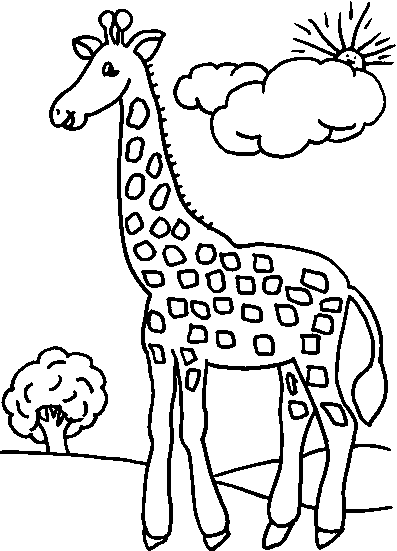 1. Observa la anterior imagen y escribe una descripción de ésta  2. Escribe un carta de felicitaciones a alguien.3. Lee el siguiente poema y responde las preguntas *¿Qué se necesita para poder volar?*¿Será posible volar de esta manera? Argumenta por que -¿CUANTOS VERSOS TIENE EL POEMA?-¿Cuántas ESTROFAS TIENE4. Escribe un cuento de manera creativa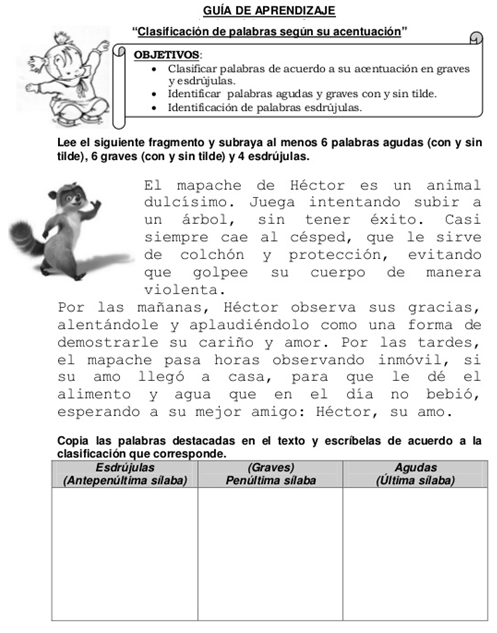 Responde las preguntas:¿Cómo era el mapache?_____________________________________________________________¿Cómo le demuestra Héctor el amor a su Mapache?¿Para que espera  el mapache a su amo?________________________________________________________________________________________________________________________________________________________________-Realiza una sopa de letras con las palabras del cuadro anteriorLee el texto y formula 5 preguntas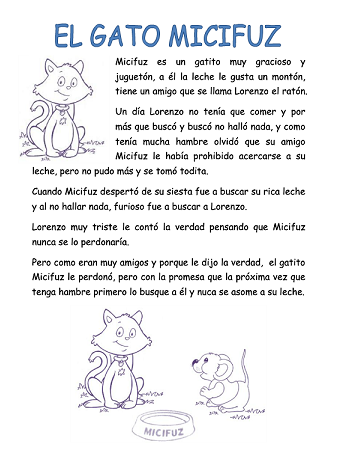 Recorta una noticia de tu interés. Nombra la sección de la cual la sacaste y explica porque elegiste la noticia.                        INSTITUCION EDUCATIVA MARISCAL ROBLEDO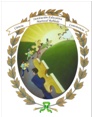 SECRETARIA DE EDUCACION MUNICIPIO DE MEDELLINSECRETARIA DE EDUCACION MUNICIPIO DE MEDELLINSECRETARIA DE EDUCACION MUNICIPIO DE MEDELLINCODIGO: GA-FEP-018                        INSTITUCION EDUCATIVA MARISCAL ROBLEDOFORMACION INTEGRAL PARA UNA MEJOR CALIDAD DE VIDAFORMACION INTEGRAL PARA UNA MEJOR CALIDAD DE VIDAFORMACION INTEGRAL PARA UNA MEJOR CALIDAD DE VIDAVERSION: 1                        INSTITUCION EDUCATIVA MARISCAL ROBLEDOEVALUACION FINAL DE PERIODO: 4AREA: LENGUA CASTELLANAAREA: LENGUA CASTELLANAFECHA: 20-10-2018GESTION ACADEMICAPROCESO DE EVALUACIONPROCESO DE EVALUACIONFECHA :OCTUBREGRADO:3NOMBRE ESTUDIANTE:NOMBRE ESTUDIANTE:NOMBRE ESTUDIANTE:DOCENTE: NORHA ELENA MESA SANCHEZDOCENTE: NORHA ELENA MESA SANCHEZ                        INSTITUCION EDUCATIVA MARISCAL ROBLEDOSECRETARIA DE EDUCACION MUNICIPIO DE MEDELLINSECRETARIA DE EDUCACION MUNICIPIO DE MEDELLINSECRETARIA DE EDUCACION MUNICIPIO DE MEDELLINCODIGO: GA-FEP-018                        INSTITUCION EDUCATIVA MARISCAL ROBLEDOFORMACION INTEGRAL PARA UNA MEJOR CALIDAD DE VIDAFORMACION INTEGRAL PARA UNA MEJOR CALIDAD DE VIDAFORMACION INTEGRAL PARA UNA MEJOR CALIDAD DE VIDAVERSION: 1                        INSTITUCION EDUCATIVA MARISCAL ROBLEDOEVALUACION FINAL DE PERIODO: 4AREA: INGLESAREA: INGLESFECHA: 20-10 -2018GESTION ACADEMICAPROCESO DE EVALUACIONPROCESO DE EVALUACIONFECHA :OCTUBRE GRADO: 3ºNOMBRE ESTUDIANTE:NOMBRE ESTUDIANTE:NOMBRE ESTUDIANTE:DOCENTE: NORHA ELENA MESA SANCHEZDOCENTE: NORHA ELENA MESA SANCHEZSMALL                           MODERN                              DIRTY	TURISTICBIG                      CLEAN	BEAUTIFUL             INTERESTING                         BORING